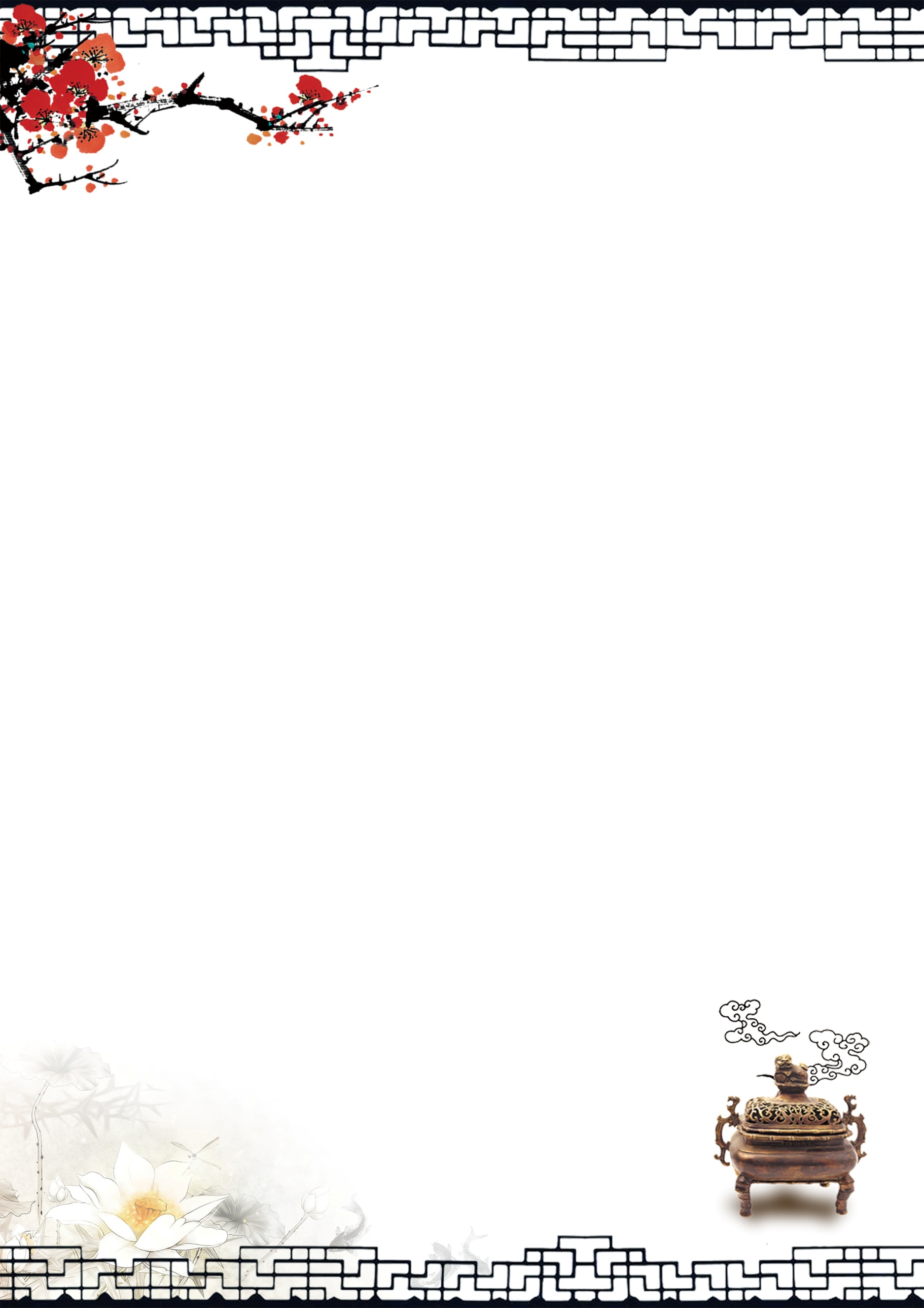 “国培计划（2018）”—乡村教师工作坊项目项目简报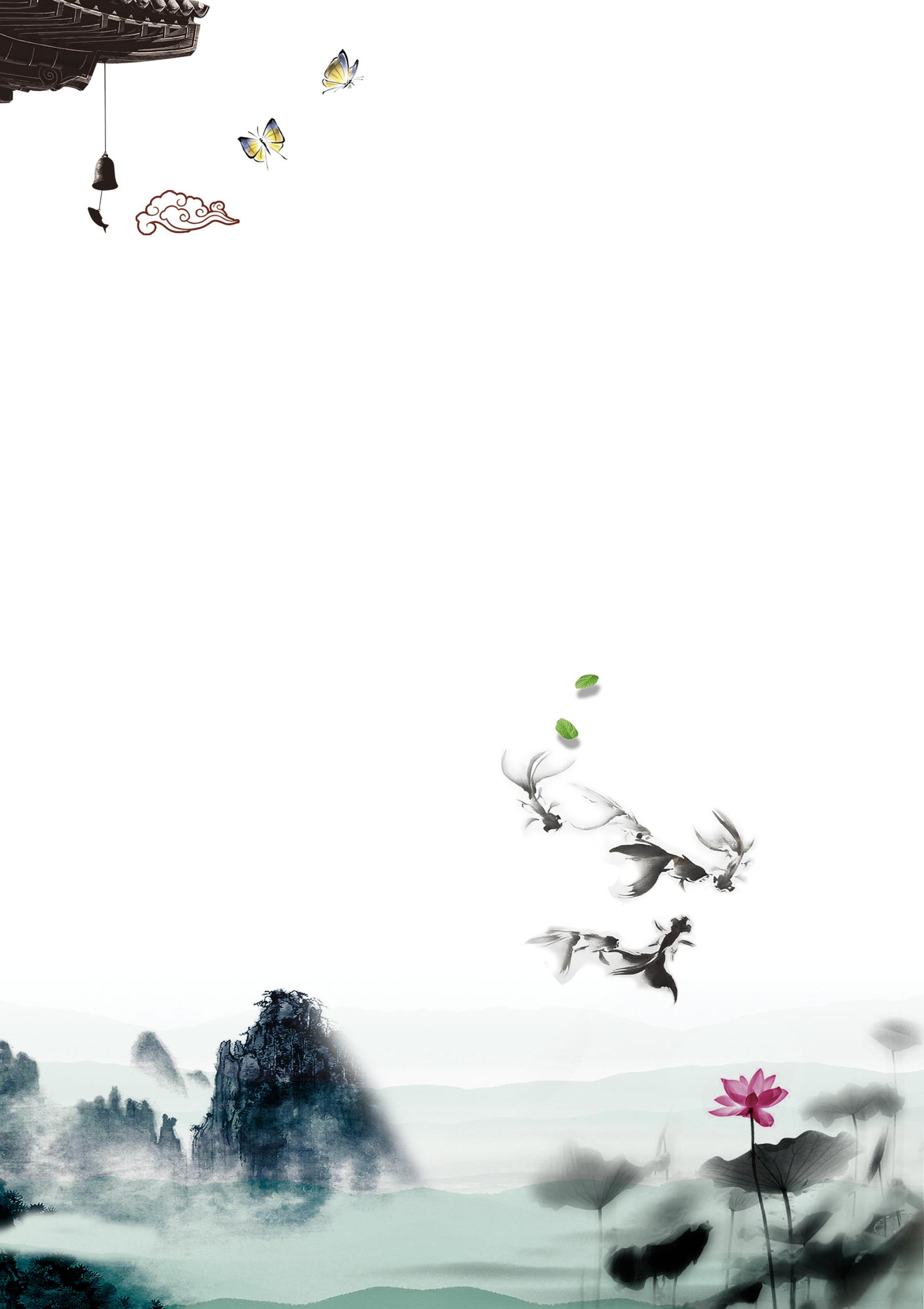 首寄语如果把研修看作一场修行我愿在心里种下菩提沿着研修的路让灵魂涉水穿过夜的潮汐开始一场无所畏惧的旅行在这里我们将心的步伐行至沧海桑田不管是天南海北，亦如素未谋面我们都在听从心里深处最真实的召唤我们都在守候同样的明天我捡起那一朵暖阳项目地市统计截止11月29日，平台共有参训教师1488人，已投入学习的有1470人，学习率98.79%；还未开始登录学习的有4人；登陆人数1484人大于有效学习人数1470，多出14人为无效学习人数，相比上期有很大的提升，请各坊主督促，认真按照正确操作学习，尽快获取考核分数，达到合格，目前网上培训成绩已经达到60分以上的1279人，合格率为85.95%。各位管理员和坊主应实时查看自己坊内的学员学习情况，用行之有效的方法让所有学员全部登陆上线学习，离项目结束的时间只有25天的时间，请及时批阅和督促。区县学员登录情况未登录人员名单本次培训共涉及到8个区县的参训老师共计1488人，从区县老师的登录情况看，辅导工作做得做好的是长顺县、龙里县和独山县的管理员和坊主，有效学习人数已经达到100%，但是惠水县和荔波县分别还是有两位老师未登录，请坊主尽快用行之有效的方式进行辅导培训，请区县管理员登录平台统计出没有登录的老师和没有获得分数的老师，通过电话、QQ等方式进行联系督促其学习。工作坊参训学习情况23个工作坊，有19个工作坊的坊内成员全部参与，剩余4个工作坊的坊主请核对自己的坊内人员了解没有登录的详细原因，根据培训进度安排和学员参训实际情况，达到预期培训结果。坊主得分排行情况统计表剩余没有及格的6位坊主请参考考核方案尽快完成自己的考核分值，合理安排自己的培训计划，根据平台首页发布的“考核方案”各项要求，逐一完成培训目标。坊主需要积极发布资源，争取早日让所有学员都能够享受到平台上的丰富资源，完成考核要求，达到合格，望坊主和管理员同心协力，相互监督。希望把本次培训的工作落实到实处。地市名称学员数学员数成绩合格数成绩合格数合格率合格率登陆数参训率参训率有效学习数有效学习数学习率黔南州148814881279127985.95%85.95%148499.73%99.73%1470147098.79%研修计划提交数研修计划提交数教学反思提交数教学反思提交数教学设计提交数教学设计提交数活动发布数活动发布数活动发布数交流主题数交流主题数交流回复数交流回复数138913891104110413711371126112611261630763071378813788区县名称学员数成绩合格人数合格率登陆人数参训率有效学习人数学习率长顺县15014093.33%150100.00%150100.00%荔波县20018391.50%19899.00%19497.00%惠水县14813490.54%14698.65%14396.62%贵定县25022389.20%250100.00%24899.20%平塘县19917286.43%199100.00%19798.99%龙里县14612686.30%146100.00%146100.00%独山县15012784.67%150100.00%150100.00%三都县24517471.02%245100.00%24298.78%姓名登录次数手机号单位所属工作坊是否合格莫正杰018985074219荔波县驾欧小学小学语文工作坊4坊否胡双双015285370461荔波县佳荣中学英语工作坊1坊否韦运鸿013765435379惠水县第四中学中学语文工作坊2坊否彭俊015885566178惠水县第四中学政史工作坊否工作坊名称学员数合格率(%)参训率(%)学习率(%)小学语文工作坊1坊8795.40%100.00%100.00%英语工作坊2坊5993.22%100.00%100.00%小学数学工作坊2坊8391.57%100.00%100.00%英语工作坊1坊7790.91%98.70%97.40%音乐美术工作坊5490.74%100.00%100.00%中学语文工作坊1坊6390.48%100.00%98.41%小学数学工作坊3坊8390.36%100.00%100.00%小学语文工作坊2坊8787.36%100.00%100.00%化学工作坊3086.67%100.00%93.33%政史工作坊6786.57%98.51%95.52%中学数学工作坊1坊8086.25%100.00%98.75%小学数学工作坊1坊8485.71%100.00%100.00%中学语文工作坊2坊6385.71%98.41%96.83%小学数学工作坊4坊8285.37%100.00%98.78%小学语文工作坊4坊8684.88%98.84%97.67%体育与健康工作坊3982.05%100.00%100.00%小学语文工作坊3坊8680.23%100.00%100.00%小学语文工作坊5坊8580.00%100.00%100.00%中学数学工作坊2坊7979.75%100.00%96.20%地理工作坊2479.17%100.00%100.00%信息技术工作坊2176.19%100.00%100.00%物理工作坊4971.43%100.00%100.00%生物工作坊2070.00%100.00%95.00%序号姓名手机号所属工作坊是否合格考核成绩1韦睿18744774115小学数学工作坊2坊是98.592韦仁丽18932024702小学语文工作坊1坊是98.483田文才13765403600英语工作坊2坊是88.44罗仁佳15185529527小学数学工作坊3坊是88.355赵银东18085413028化学工作坊是87.796王茂林13765434960中学数学工作坊1坊是87.677胡明霞18085432681中学语文工作坊2坊是87.338余玉莲18084429717小学语文工作坊3坊是87.039谯永红18985087326中学数学工作坊2坊是86.9610杜佳坤18275030442英语工作坊1坊是86.6211周建鹏13765408378地理工作坊是85.9512吴海燕15885471655小学语文工作坊5坊是85.9213卢绍玉13595405094小学语文工作坊4坊是85.5514何树延17308547902物理工作坊是85.2615宋泽香18212014124政史工作坊是83.7516宋屿18285428364信息技术工作坊是83.6817陈娟18786069971音乐美术工作坊是81.3618杨继云18932024675小学语文工作坊2坊否77.1119岑顺梅14785865065生物工作坊否76.8420潘晓丹13678545064小学数学工作坊4坊否74.8921杨霞18084421472中学语文工作坊1坊否68.5722李湖18224889920小学数学工作坊1坊否47.023莫朝辉13638543585体育与健康工作坊否27.31